ОПОВЕЩЕНИЕ О НАЧАЛЕ ПУБЛИЧНЫХ СЛУШАНИЙПроект, подлежащий рассмотрению на публичных слушанияхПредоставление разрешения  на отклонение от предельных  параметров разрешенного строительства, реконструкции объектов капитального строительства -  "нежилое здание (магазин)"   на земельном участке площадью 1412  кв.м  кадастровый номер  64:08:190101:6005 разрешенное использование: магазины,   по адресу: Саратовская область, Вольский район, р.п. Сенной,  ул. Спортивная, з/у  № 12 Б,  с запрашиваемым отклонением: отступ застройки от красной линии улицы Спортивная   принять 1 м  вместо  5 м, установленных  градостроительным  регламентом зоны ОД1.Перечень информационных материалов к проекту, подлежащему рассмотрению на публичных слушанияхСхематичное изображение планируемого к строительству нежилого здания по адресу: Саратовская область, Вольский район, р.п. Сенной,  ул. Спортивная, з/у  № 12 Б,Дата, время и место проведения собрания участников публичных слушаний 28 февраля 2024 г. в 16-00 ч., здание    администрации Сенного МО Вольского муниципального района, по адресу: Саратовская область, Вольский район, рп. Сенной, ул. Привокзальная, д.30.Организатор публичных слушанийКомиссия  по  подготовке и проведению  публичных  слушаний, состав которой утвержден постановлением главы Вольского муниципального района №1   от _29.01.2024 г.Порядок проведения публичных слушанийВ соответствии с Положением  о публичных  слушаниях,  утвержденным решением Вольского муниципального Собрания от 15.11.2005 г. № 2/41-470Порядок, срок и форма внесения участниками публичных слушаний замечаний и предложений по проекту, подлежащему рассмотрению на публичных слушаниях Участники публичных слушаний, прошедшие идентификацию  имеют право вносить свои предложения и замечания:С  13.02.2024 г. по 27.02.2024 г.   включительно:          – в письменном виде в адрес Организатора (Саратовская область, г.Вольск, ул. Октябрьская, д.114, кабинет № 40)  ежедневно с 8-00 часов до 12-00 часов и с 13-00 часов до 17-00 часов, кроме субботы, воскресенья и нерабочих праздничных дней;         – в форме электронного документа на адрес электронной почты oz1gd@yandex.ru           – посредством записи в книге (журнале) учета посетителей экспозиции проекта, подлежащего рассмотрению на публичных слушаниях.В письменной или устной форме в ходе проведения собрания участников публичных слушаний (28 февраля 2024 г. в 16-20 ч.)Место, дата открытия экспозиции (экспозиций) проекта, подлежащего рассмотрению на публичных слушанияхС  13 февраля 2024 г., по адресу: Саратовская область, г. Вольск, ул. Октябрьская, д.114, кабинет № 40   (третий этаж).Дни и часы, в которые возможно посещение указанной экспозиции (экспозиций) проекта, подлежащего рассмотрению на публичных слушанияхЕжедневно с 8-00 часов до 12-00 часов и с 13-00 часов до 17-00 часов, кроме субботы, воскресенья и нерабочих праздничных днейНаименование и адрес официального сайта в сети Интернет (и (или) информационной системы), где размещаются проект, подлежащий рассмотрению на публичных слушаниях, и материалы к немуОфициальный сайт органов местного самоуправления Вольского муниципального района http://вольск.рф/, в разделе «администрация ВМР», «структура администрации ВМР», «Управление землеустройства и градостроительной деятельности», «публичные слушания»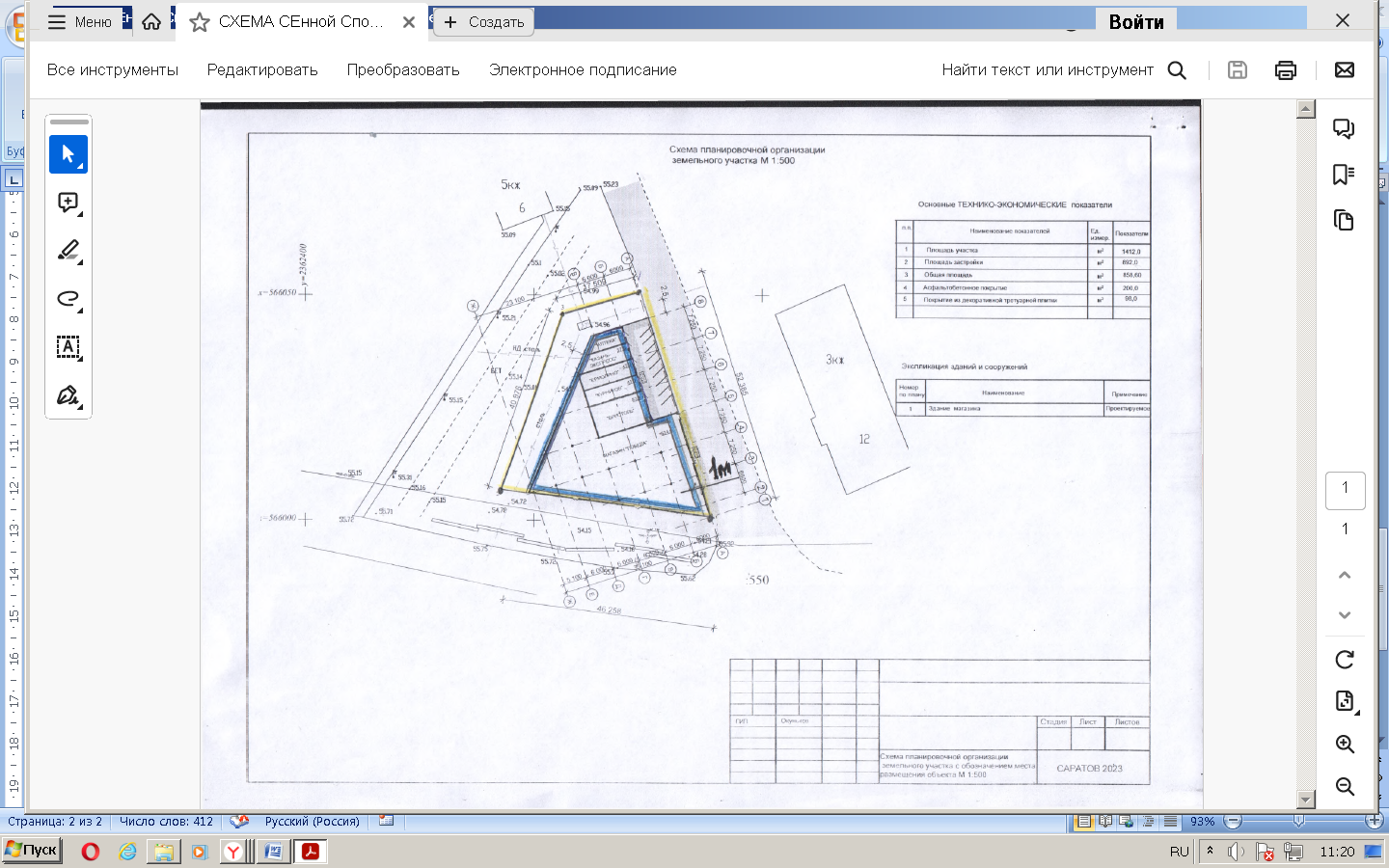 